 Станок GQ50 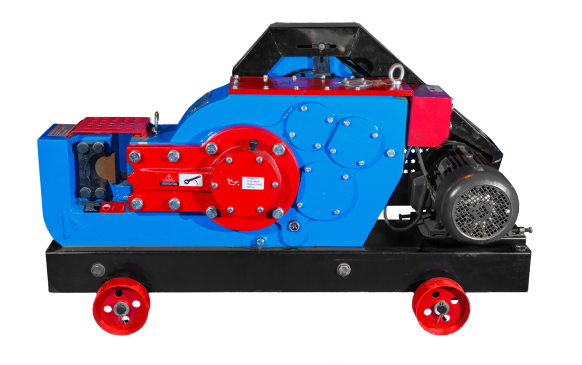 для резки арматурыРезчики арматуры GQ50 применяются строительными компаниями и металлобазами, заводами по производству ЖБИ- Резка стальных прутьев арматуры диаметром 16-50мм- Монолитная конструкция из чугуна с добавлением графита; - Увеличен вес нетто для GQ50 до 530 кгРезчики арматуры GQ50 позволяют провести высокоточную резку стальных прутьев арматуры диаметром 16-50мм с винтовой нарезкой или без нее.

Преимущества станков для резки арматуры:Монолитная простая конструкция из высокопрочного чугуна с добавлением графита;Приводной шкиф, в роли маховика весом 50 кг снижает нагрузки на электродвигатель.Электродвигатель собственного производства мощностью - 4 кВт, Класс изоляции F;Уровень шума в работе не выше 85 дБ;Наличие специального смотрового окна, позволяющего контролировать уровень масла в редукторе;Увеличен вес нетто для GQ50 до 530 кгКаждый станок подвергается четырёхчасовому испытанию с измерением уровня шума и температуры.Цена 121т.р.Модель Мощность (при 380В 50Гц), кВт Скорость вращения рабочего диска, об/мин   Класс арматуры ГОСТ 5781-82 и 10884-94 Класс арматуры ГОСТ 5781-82 и 10884-94 Класс арматуры ГОСТ 5781-82 и 10884-94 Класс арматуры ГОСТ 5781-82 и 10884-94 Класс арматуры ГОСТ 5781-82 и 10884-94 Класс арматуры ГОСТ 5781-82 и 10884-94 Класс арматуры ГОСТ 5781-82 и 10884-94 Класс арматуры ГОСТ 5781-82 и 10884-94 Класс арматуры ГОСТ 5781-82 и 10884-94 Класс арматуры ГОСТ 5781-82 и 10884-94 Класс арматуры ГОСТ 5781-82 и 10884-94 Класс арматуры ГОСТ 5781-82 и 10884-94 Модель Мощность (при 380В 50Гц), кВт Скорость вращения рабочего диска, об/мин   A-| (А240) A-| (А240) A-| (А240) A-||| (А400) A-||| (А400) A-||| (А400) А-500С А-500С А-500С Ат500 Ат500 Ат500 Модель Мощность (при 380В 50Гц), кВт Скорость вращения рабочего диска, об/мин   Кол-во прутков при единовременной резке, шт. Кол-во прутков при единовременной резке, шт. Кол-во прутков при единовременной резке, шт. Кол-во прутков при единовременной резке, шт. Кол-во прутков при единовременной резке, шт. Кол-во прутков при единовременной резке, шт. Кол-во прутков при единовременной резке, шт. Кол-во прутков при единовременной резке, шт. Кол-во прутков при единовременной резке, шт. Кол-во прутков при единовременной резке, шт. Кол-во прутков при единовременной резке, шт. Кол-во прутков при единовременной резке, шт. Модель Мощность (при 380В 50Гц), кВт Скорость вращения рабочего диска, об/мин   1 2 3 1 2 3 1 2 3 1 2 3 Модель Мощность (при 380В 50Гц), кВт Скорость вращения рабочего диска, об/мин   Максимально допустимый диаметр арматуры, мм. Максимально допустимый диаметр арматуры, мм. Максимально допустимый диаметр арматуры, мм. Максимально допустимый диаметр арматуры, мм. Максимально допустимый диаметр арматуры, мм. Максимально допустимый диаметр арматуры, мм. Максимально допустимый диаметр арматуры, мм. Максимально допустимый диаметр арматуры, мм. Максимально допустимый диаметр арматуры, мм. Максимально допустимый диаметр арматуры, мм. Максимально допустимый диаметр арматуры, мм. Максимально допустимый диаметр арматуры, мм. GQ50 4 32 50 26 18 42 28 14 38 26 14 40 26 16 Модель Длина*Ширина*Высота, мм Вес нетто, кг GQ50 1490*740*620 535 